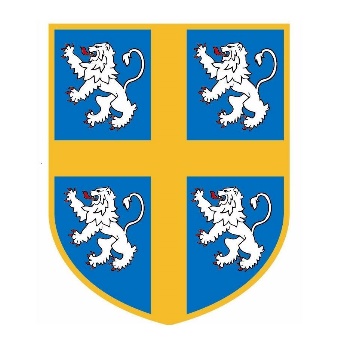 DURHAM COUNTY GOLF UNIONVolunteer Expression of Interest FormDURHAM COUNTY GOLF UNIONVolunteer Expression of Interest FormDURHAM COUNTY GOLF UNIONVolunteer Expression of Interest FormDURHAM COUNTY GOLF UNIONVolunteer Expression of Interest FormDURHAM COUNTY GOLF UNIONVolunteer Expression of Interest FormDURHAM COUNTY GOLF UNIONVolunteer Expression of Interest FormDURHAM COUNTY GOLF UNIONVolunteer Expression of Interest FormDURHAM COUNTY GOLF UNIONVolunteer Expression of Interest FormDURHAM COUNTY GOLF UNIONVolunteer Expression of Interest FormDURHAM COUNTY GOLF UNIONVolunteer Expression of Interest FormDURHAM COUNTY GOLF UNIONVolunteer Expression of Interest FormDURHAM COUNTY GOLF UNIONVolunteer Expression of Interest FormThis expression of interest form will be used to help us to match potential volunteers to the most appropriate tasks. We will contact you with further information about opportunities. Some voluntary roles may require the completion of a DBS check. We will tell you at the time of offering the role if this is the case. Please email the completed form to secretary@durhamcountygolfunion.co.uk This expression of interest form will be used to help us to match potential volunteers to the most appropriate tasks. We will contact you with further information about opportunities. Some voluntary roles may require the completion of a DBS check. We will tell you at the time of offering the role if this is the case. Please email the completed form to secretary@durhamcountygolfunion.co.uk This expression of interest form will be used to help us to match potential volunteers to the most appropriate tasks. We will contact you with further information about opportunities. Some voluntary roles may require the completion of a DBS check. We will tell you at the time of offering the role if this is the case. Please email the completed form to secretary@durhamcountygolfunion.co.uk This expression of interest form will be used to help us to match potential volunteers to the most appropriate tasks. We will contact you with further information about opportunities. Some voluntary roles may require the completion of a DBS check. We will tell you at the time of offering the role if this is the case. Please email the completed form to secretary@durhamcountygolfunion.co.uk This expression of interest form will be used to help us to match potential volunteers to the most appropriate tasks. We will contact you with further information about opportunities. Some voluntary roles may require the completion of a DBS check. We will tell you at the time of offering the role if this is the case. Please email the completed form to secretary@durhamcountygolfunion.co.uk This expression of interest form will be used to help us to match potential volunteers to the most appropriate tasks. We will contact you with further information about opportunities. Some voluntary roles may require the completion of a DBS check. We will tell you at the time of offering the role if this is the case. Please email the completed form to secretary@durhamcountygolfunion.co.uk This expression of interest form will be used to help us to match potential volunteers to the most appropriate tasks. We will contact you with further information about opportunities. Some voluntary roles may require the completion of a DBS check. We will tell you at the time of offering the role if this is the case. Please email the completed form to secretary@durhamcountygolfunion.co.uk This expression of interest form will be used to help us to match potential volunteers to the most appropriate tasks. We will contact you with further information about opportunities. Some voluntary roles may require the completion of a DBS check. We will tell you at the time of offering the role if this is the case. Please email the completed form to secretary@durhamcountygolfunion.co.uk This expression of interest form will be used to help us to match potential volunteers to the most appropriate tasks. We will contact you with further information about opportunities. Some voluntary roles may require the completion of a DBS check. We will tell you at the time of offering the role if this is the case. Please email the completed form to secretary@durhamcountygolfunion.co.uk This expression of interest form will be used to help us to match potential volunteers to the most appropriate tasks. We will contact you with further information about opportunities. Some voluntary roles may require the completion of a DBS check. We will tell you at the time of offering the role if this is the case. Please email the completed form to secretary@durhamcountygolfunion.co.uk This expression of interest form will be used to help us to match potential volunteers to the most appropriate tasks. We will contact you with further information about opportunities. Some voluntary roles may require the completion of a DBS check. We will tell you at the time of offering the role if this is the case. Please email the completed form to secretary@durhamcountygolfunion.co.uk This expression of interest form will be used to help us to match potential volunteers to the most appropriate tasks. We will contact you with further information about opportunities. Some voluntary roles may require the completion of a DBS check. We will tell you at the time of offering the role if this is the case. Please email the completed form to secretary@durhamcountygolfunion.co.uk This expression of interest form will be used to help us to match potential volunteers to the most appropriate tasks. We will contact you with further information about opportunities. Some voluntary roles may require the completion of a DBS check. We will tell you at the time of offering the role if this is the case. Please email the completed form to secretary@durhamcountygolfunion.co.uk This expression of interest form will be used to help us to match potential volunteers to the most appropriate tasks. We will contact you with further information about opportunities. Some voluntary roles may require the completion of a DBS check. We will tell you at the time of offering the role if this is the case. Please email the completed form to secretary@durhamcountygolfunion.co.uk ForenameSurnameTitleAddressPostcodePostcodeTel no EmailEmailDo you play Golf (this is not a requirement to volunteer with us)?     Yes  No Do you play Golf (this is not a requirement to volunteer with us)?     Yes  No Do you play Golf (this is not a requirement to volunteer with us)?     Yes  No Do you play Golf (this is not a requirement to volunteer with us)?     Yes  No Do you play Golf (this is not a requirement to volunteer with us)?     Yes  No Do you play Golf (this is not a requirement to volunteer with us)?     Yes  No Do you play Golf (this is not a requirement to volunteer with us)?     Yes  No Do you play Golf (this is not a requirement to volunteer with us)?     Yes  No Do you play Golf (this is not a requirement to volunteer with us)?     Yes  No Do you play Golf (this is not a requirement to volunteer with us)?     Yes  No Do you play Golf (this is not a requirement to volunteer with us)?     Yes  No If so, which Golf Club are you a member of / play at?                        What areas of volunteering at Durham Golf Union are of interest to you? (tick all that apply)If so, which Golf Club are you a member of / play at?                        What areas of volunteering at Durham Golf Union are of interest to you? (tick all that apply)If so, which Golf Club are you a member of / play at?                        What areas of volunteering at Durham Golf Union are of interest to you? (tick all that apply)If so, which Golf Club are you a member of / play at?                        What areas of volunteering at Durham Golf Union are of interest to you? (tick all that apply)If so, which Golf Club are you a member of / play at?                        What areas of volunteering at Durham Golf Union are of interest to you? (tick all that apply)If so, which Golf Club are you a member of / play at?                        What areas of volunteering at Durham Golf Union are of interest to you? (tick all that apply)If so, which Golf Club are you a member of / play at?                        What areas of volunteering at Durham Golf Union are of interest to you? (tick all that apply)If so, which Golf Club are you a member of / play at?                        What areas of volunteering at Durham Golf Union are of interest to you? (tick all that apply)If so, which Golf Club are you a member of / play at?                        What areas of volunteering at Durham Golf Union are of interest to you? (tick all that apply)If so, which Golf Club are you a member of / play at?                        What areas of volunteering at Durham Golf Union are of interest to you? (tick all that apply)If so, which Golf Club are you a member of / play at?                        What areas of volunteering at Durham Golf Union are of interest to you? (tick all that apply)If so, which Golf Club are you a member of / play at?                        What areas of volunteering at Durham Golf Union are of interest to you? (tick all that apply)If so, which Golf Club are you a member of / play at?                        What areas of volunteering at Durham Golf Union are of interest to you? (tick all that apply)If so, which Golf Club are you a member of / play at?                        What areas of volunteering at Durham Golf Union are of interest to you? (tick all that apply) Championships/Events   Course Rating   Marketing and Communications Championships/Events   Course Rating   Marketing and Communications Championships/Events   Course Rating   Marketing and Communications Championships/Events   Course Rating   Marketing and Communications Championships/Events   Course Rating   Marketing and Communications Championships/Events   Course Rating   Marketing and Communications Championships/Events   Course Rating   Marketing and Communications Championships/Events   Course Rating   Marketing and Communications Championships/Events   Course Rating   Marketing and Communications Championships/Events   Course Rating   Marketing and Communications Championships/Events   Course Rating   Marketing and Communications Championships/Events   Course Rating   Marketing and Communications Championships/Events   Course Rating   Marketing and Communications Championships/Events   Course Rating   Marketing and Communications Press / Photography   Teams/Coaching   Administration  Handicapping  Rules and Officiating Press / Photography   Teams/Coaching   Administration  Handicapping  Rules and Officiating Press / Photography   Teams/Coaching   Administration  Handicapping  Rules and Officiating Press / Photography   Teams/Coaching   Administration  Handicapping  Rules and Officiating Press / Photography   Teams/Coaching   Administration  Handicapping  Rules and Officiating Press / Photography   Teams/Coaching   Administration  Handicapping  Rules and Officiating Press / Photography   Teams/Coaching   Administration  Handicapping  Rules and Officiating Press / Photography   Teams/Coaching   Administration  Handicapping  Rules and Officiating Press / Photography   Teams/Coaching   Administration  Handicapping  Rules and Officiating Press / Photography   Teams/Coaching   Administration  Handicapping  Rules and Officiating Press / Photography   Teams/Coaching   Administration  Handicapping  Rules and Officiating Press / Photography   Teams/Coaching   Administration  Handicapping  Rules and Officiating Press / Photography   Teams/Coaching   Administration  Handicapping  Rules and Officiating Press / Photography   Teams/Coaching   Administration  Handicapping  Rules and OfficiatingOther (please specify)Other (please specify)Other (please specify)What experience/skills are you able to offer? What are your interests?Please add any other information you think might be helpful by attaching additional sheets if you wish.What experience/skills are you able to offer? What are your interests?Please add any other information you think might be helpful by attaching additional sheets if you wish.What experience/skills are you able to offer? What are your interests?Please add any other information you think might be helpful by attaching additional sheets if you wish.What experience/skills are you able to offer? What are your interests?Please add any other information you think might be helpful by attaching additional sheets if you wish.What experience/skills are you able to offer? What are your interests?Please add any other information you think might be helpful by attaching additional sheets if you wish.What experience/skills are you able to offer? What are your interests?Please add any other information you think might be helpful by attaching additional sheets if you wish.What experience/skills are you able to offer? What are your interests?Please add any other information you think might be helpful by attaching additional sheets if you wish.What experience/skills are you able to offer? What are your interests?Please add any other information you think might be helpful by attaching additional sheets if you wish.What experience/skills are you able to offer? What are your interests?Please add any other information you think might be helpful by attaching additional sheets if you wish.What experience/skills are you able to offer? What are your interests?Please add any other information you think might be helpful by attaching additional sheets if you wish.What experience/skills are you able to offer? What are your interests?Please add any other information you think might be helpful by attaching additional sheets if you wish.What experience/skills are you able to offer? What are your interests?Please add any other information you think might be helpful by attaching additional sheets if you wish.What experience/skills are you able to offer? What are your interests?Please add any other information you think might be helpful by attaching additional sheets if you wish.What experience/skills are you able to offer? What are your interests?Please add any other information you think might be helpful by attaching additional sheets if you wish.Where did you see or hear about the opportunity to volunteer?        How often would you be able to volunteer?   What days/times are most suitable for you?Where did you see or hear about the opportunity to volunteer?        How often would you be able to volunteer?   What days/times are most suitable for you?Where did you see or hear about the opportunity to volunteer?        How often would you be able to volunteer?   What days/times are most suitable for you?Where did you see or hear about the opportunity to volunteer?        How often would you be able to volunteer?   What days/times are most suitable for you?Where did you see or hear about the opportunity to volunteer?        How often would you be able to volunteer?   What days/times are most suitable for you?Where did you see or hear about the opportunity to volunteer?        How often would you be able to volunteer?   What days/times are most suitable for you?Where did you see or hear about the opportunity to volunteer?        How often would you be able to volunteer?   What days/times are most suitable for you?Where did you see or hear about the opportunity to volunteer?        How often would you be able to volunteer?   What days/times are most suitable for you?Where did you see or hear about the opportunity to volunteer?        How often would you be able to volunteer?   What days/times are most suitable for you?Where did you see or hear about the opportunity to volunteer?        How often would you be able to volunteer?   What days/times are most suitable for you?Where did you see or hear about the opportunity to volunteer?        How often would you be able to volunteer?   What days/times are most suitable for you?Where did you see or hear about the opportunity to volunteer?        How often would you be able to volunteer?   What days/times are most suitable for you?Where did you see or hear about the opportunity to volunteer?        How often would you be able to volunteer?   What days/times are most suitable for you?Where did you see or hear about the opportunity to volunteer?        How often would you be able to volunteer?   What days/times are most suitable for you?Do you have a full UK driving licence?     Yes      No          Date of birth       /     /     Do you have a full UK driving licence?     Yes      No          Date of birth       /     /     Do you have a full UK driving licence?     Yes      No          Date of birth       /     /     Do you have a full UK driving licence?     Yes      No          Date of birth       /     /     Do you have a full UK driving licence?     Yes      No          Date of birth       /     /     Do you have a full UK driving licence?     Yes      No          Date of birth       /     /     Do you have a full UK driving licence?     Yes      No          Date of birth       /     /     Do you have a full UK driving licence?     Yes      No          Date of birth       /     /     Do you have a full UK driving licence?     Yes      No          Date of birth       /     /     Do you have a full UK driving licence?     Yes      No          Date of birth       /     /     Do you have a full UK driving licence?     Yes      No          Date of birth       /     /     Do you have a full UK driving licence?     Yes      No          Date of birth       /     /     Do you have a full UK driving licence?     Yes      No          Date of birth       /     /     Do you have a full UK driving licence?     Yes      No          Date of birth       /     /     